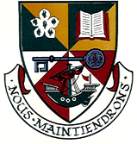 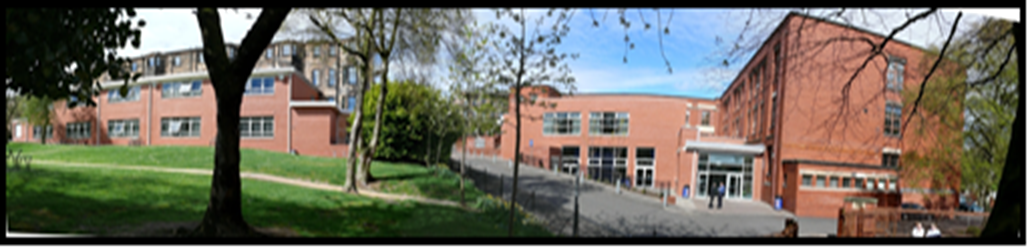 Successes Last SessionSchool Inspection. Pupil Equity Funding (PEF) spending, including impact of 3 Principal Teachers of Raising Attainment.Partnership work with Parent Council and a wide range of partners. Tracking of achievement and increased accredited achievement –e.g. highest number of D of E awards, introduction of level 6 Leadership Award.Increased support for pupils most at risk of leaving school with no qualifications including Pathways Group led to improved attainment.Teacher Learning Communities  - we have 7 in the school and these were identified as an example of national best practice to be shared more widely.Leadership opportunities for staff and pupils.Sharing of effective practice at Leadership Team Meetings.Better communication.S6 Induction Week and vision for the senior phase.Pupil Leadership School Captain interviewed – 10 interviewed. School Captains are Lena Weeks and Zoe Richard-Campbell.Fire Up ScotlandColumba 1400 – next week.My World of Work AmbassadorsCommittee StructureYouth MindfulnessEmbed TweetMute @HHSTechnologiesUnmute @HHSTechnologiesBlock @HHSTechnologiesUnblock @HHSTechnologiesReport Tweet Add to other MomentAdd to new MomentSQA Exam Results:Overall trend of improvement over last 4 years since introduction of new senior phase model.Slight dip on last year’s S5 results – which were best ever or second best ever in each categoryStrong S6 results:College results still to be factored inSenior Phase curricular model encourages almost all pupils to stay on until the end of S5 which has a very positive impact on attainment for pupils from the most deprived backgrounds.Positive destinations for pupils remains very strong.Departmental / Faculty analysis of results taken place and Link Meetings to take place over the next two weeks.School Improvement Plan:3 whole school priorities for this session: Maximise attainment and achievement - with a particular focus on closing the poverty related attainment gapThis session we have the largest ever senior phase cohort.  Our priorities are:Increasing % pupils achieving at least 5 level 5 qualifications by the end of S5.Targeted support of some of S5 cohort – including supported study, tracking of attendance etc.Increase S6 Attainment – options choices, attendance, progress, positive destinations.Appoint 2 new Principal Teachers of Raising AttainmentMore information to parents /carers on pathways and developing skills for work.Sharing of best practice across the school in terms of tracking and self-evaluation.Learning and Teaching: sustaining a culture of learning and improvement increasingly informed by evidenceAppointment of PT Raising Attainment (L&T) to further support our seven Teacher Learning Communities to develop approaches to sharing best practice. Development of leadership at all levels, including supporting practitioner-based enquiry.Development of a whole school digital learning strategy to enhance learning.Develop approaches to growth mindset, leadership and inclusionSupport emotional wellbeing of pupils.Targeted support for most vulnerable pupils including: after school support with homework; MCR Pathways mentor programme; clothing and resources.Increased leadership opportunities for pupils and accreditation of achievement.Training sessions for all staff by LGBT Youth Scotland to support towards achieving Charter Mark.Continued focus on “basics” – i.e. attendance, timekeeping and uniformPupil Achievements:Over 500 awards at school prize-giving in JuneAlmost all of S1 completed John Muir Bronze Award last session3000 hours of volunteering logged as part of Saltire Awards15 pupils completed Level 6 Leadership Award as part of Columba 1400. 16 pupils will be involved this session.Mukadass Javaid is a finalist in this year’s Young Scot Awards  - ceremony on 30th November.14 pupils have signed up to complete OU modules and 42 pupils have expressed interested in Top Up Programme which will start in January. 8 pupils have signed up for Volunteer Tutor Organisations (VTO). Staffing News:School fully staffed at the start of term3 further Principal Teachers of Raising Attainment appointed last week through our Pupil Equity Fund:Miss Rothery – Supported Study / Study SkillsMr Gillespie – Learning and TeachingMiss Hamid – Targeted S6 GroupPosts will last until June 2018. Mr Richardson, Miss Ayton and Mrs Mullin continue in   their posts also.Campus Police Officer:PC Barry Hynds. Working between Hillhead, Hyndland and Notre Dame on a rolling 2 day programme.Introduced at assemblies.Will support with wider achievement, PSE lessons, arrange and/or deliver talks on social media / drugs / the law etc.Equity:Record numbers of pupils undertaking Duke of Edinburgh this session. 3 more staff trained and storeroom of kit has been created. All S1 pupils issued with a maths kit at the start of the session.School uniform designed to be as cheap as possible and information shared on applying for clothing grants. Information on school website updated.Bank of revision textbooks, stationery, school bags, school clothing available through Pastoral Care.Class libraries topped up and additional funding issued to departments to help support children most in need.